Este es un modelo de Aviso de Regata recomendado por la FMV para regatas sencillas de vela ligera. Está basado en el Aviso de Regata modelo del Apéndice KG del Reglamento de Regatas a Vela disponible en inglés en el sitio web de World Sailing. Se puede consultar ese texto para eventos más complejos.NOMBRE DE LA REGATAAutoridad OrganizadoraSede y EstadoFechas de la RegataAVISO DE REGATA(fecha del último cambio – ver Historial de Cambios en el Inciso 13)1	REGLAS1.1	La regata se regirá por las reglas, tal y como se definen en el Reglamento de Regatas a Vela. 	(RRV)2	COMUNICACIONES2.1	El tablero oficial de avisos (TOA) está ubicado en insertar link del TOA en línea.2.2	[DP] Mientras esté en regata, excepto en una emergencia, un barco no hará transmisiones de 	voz ni de datos, ni recibirá comunicaciones de voz o datos que no estén disponibles para todos 	los barcos.3	INSTRUCCIONES DE REGATA3.1	Las instrucciones de regata estarán disponibles en el TOA a más tardar el insertar fecha.4	ELEGIBILIDAD Y REGISTRO4.1	La regata es abierta para todos los barcos de las clases insertar clases que formalicen su 	inscripción y cubran la cuota correspondiente, y que estén al corriente en sus obligaciones con 	su autoridad nacional y asociación de clase. Insertar requisitos adicionales.4.2	Para inscribirse, un barco podrá llenar el formato de inscripción disponible en el TOA y enviarlo 	a insertar mail o entregarlo directamente en el club sede, además de cubrir su cuota 	correspondiente, a más tardar a las insertar hora del insertar fecha.4.3	Solo se aceptarán inscripciones tardías a criterio de la autoridad organizadora, cubriendo la 	cuota correspondiente.5	CUOTAS DE INSCRIPCIÓN5.1	Se establecen las siguientes cuotas de inscripción:	Descripción	Monto	Clase X	$   XXX	Clase Y	$   XXX	Inscripción tardía	$   XXX5.2	El pago puede realizarse de cualquiera de las siguientes formas:	(a)	Depósito o transferencia a la siguiente cuenta (enviar comprobante a insertar mail):		Cuentahabiente:	XXXXX	Banco:	XXXXX	Número de cuenta: 	XXXXX	CLABE: 	XXXXX	(b)	Pago en efectivo o con tarjeta directamente en el club sede	(c)	Pago en línea insertar instrucciones si está disponible6	PROGRAMA6.1	Programa de pruebas:6.2	Pruebas programadas:6.3	En el último día de pruebas no se dará ninguna señal de atención más tarde que las insertar 	hora.	7	SEDE Y ÁREAS DE REGATA7.1	El club sede será el insertar nombre ubicado en:		Dirección		Postal		Completa		lat: N 19° 11’ 2.73’’	lon: W 100° 7’ 44.49’’7.2	El Anexo A muestra la ubicación de las áreas de regata.8	RECORRIDO8.1	El Anexo B muestra los recorridos incluyendo los ángulos aproximados entre los tramos, el 	orden en que las balizas han de dejarse y el 	lado por el que cada baliza debe dejarse.9	PUNTUACIÓN9.1	Se requiere de X pruebas para que la serie sea válida.9.2	(a) Cuando se hayan completado menos de X pruebas, la puntuación de un barco para la serie 	será la suma de sus puntuaciones en cada prueba.	(b) Cuando se hayan completado entre X y Y pruebas, la puntuación de un barco para la serie 	será la suma de sus puntuaciones en cada prueba, excluyendo su peor puntuación.	(c) Cuando se hayan completado más de Y pruebas, la puntuación de un barco para la serie 	será la suma de sus puntuaciones en cada prueba, excluyendo sus dos peores puntuaciones.10	PREMIOS10.1	Se premiarán los tres primeros lugares de cada clase y categoría conforme al siguiente cuadro	que cuente con un mínimo de 5 barcos inscritos. Se podrán otorgar premios adicionales a 	criterio de la autoridad organizadora.11	PROTECCIÓN DE DATOS11.1	Aplica el aviso de privacidad y protección de datos personales disponible en insertar link.12	EXONERACIÓN DE RESPONSABILIDAD12.1	Los participantes toman parte en la regata bajo su propio riesgo. Véase RRV 3, Decisión de 	Regatear. La autoridad organizadora no acepta responsabilidad alguna por daños materiales,	lesiones corporales o muerte vinculada con, o antes de, durante o después de la regata.13	HISTORIAL DE CAMBIOS	Fecha XXX	Versión original	Fecha XXX	Cambio al inciso Y	Fecha XXX	Cambio al inciso Z	INFORMACIÓN ADICIONAL (NO FORMA PARTE DEL AVISO DE REGATA)	Para cualquier información adicional, se puede contactar al club sede a través de:	DATOS DE CONTACTO ANEXO A – ÁREAS DE REGATAANEXO B – RECORRIDOS 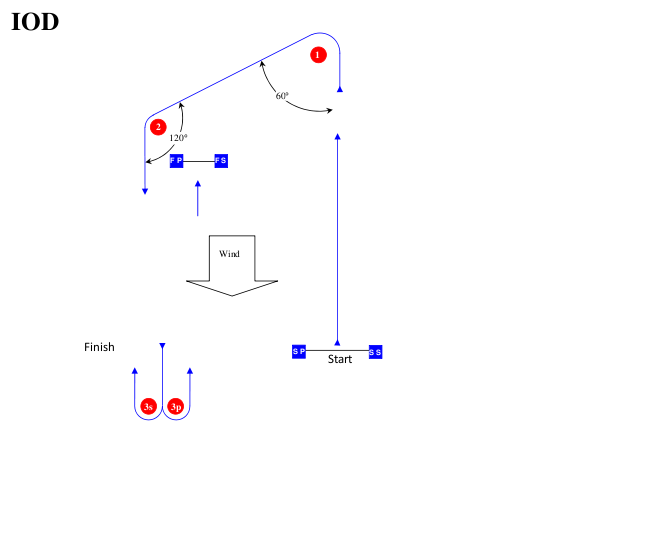 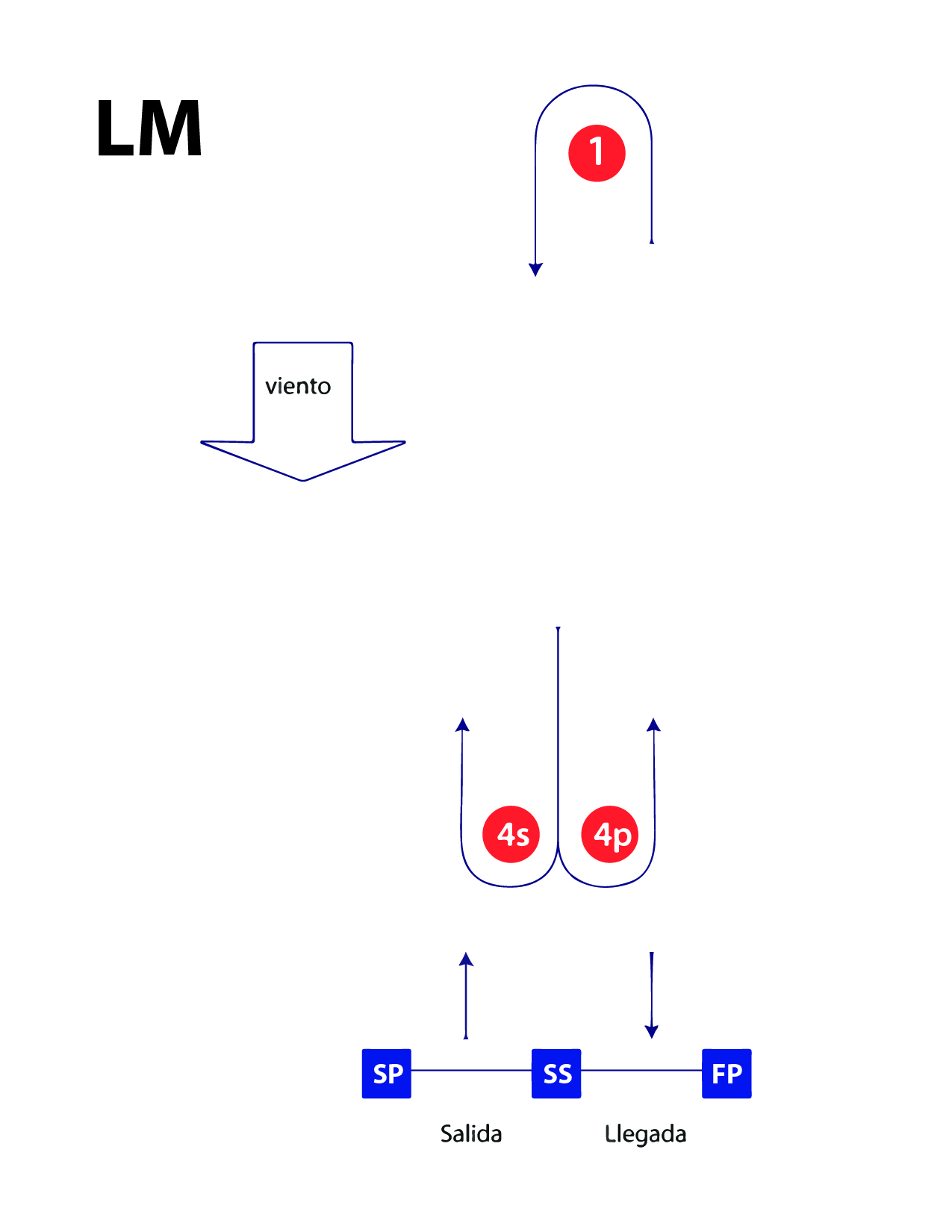 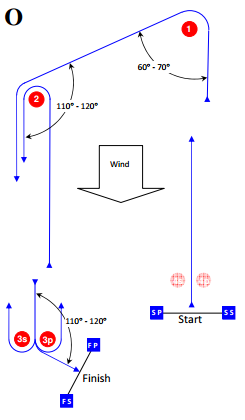 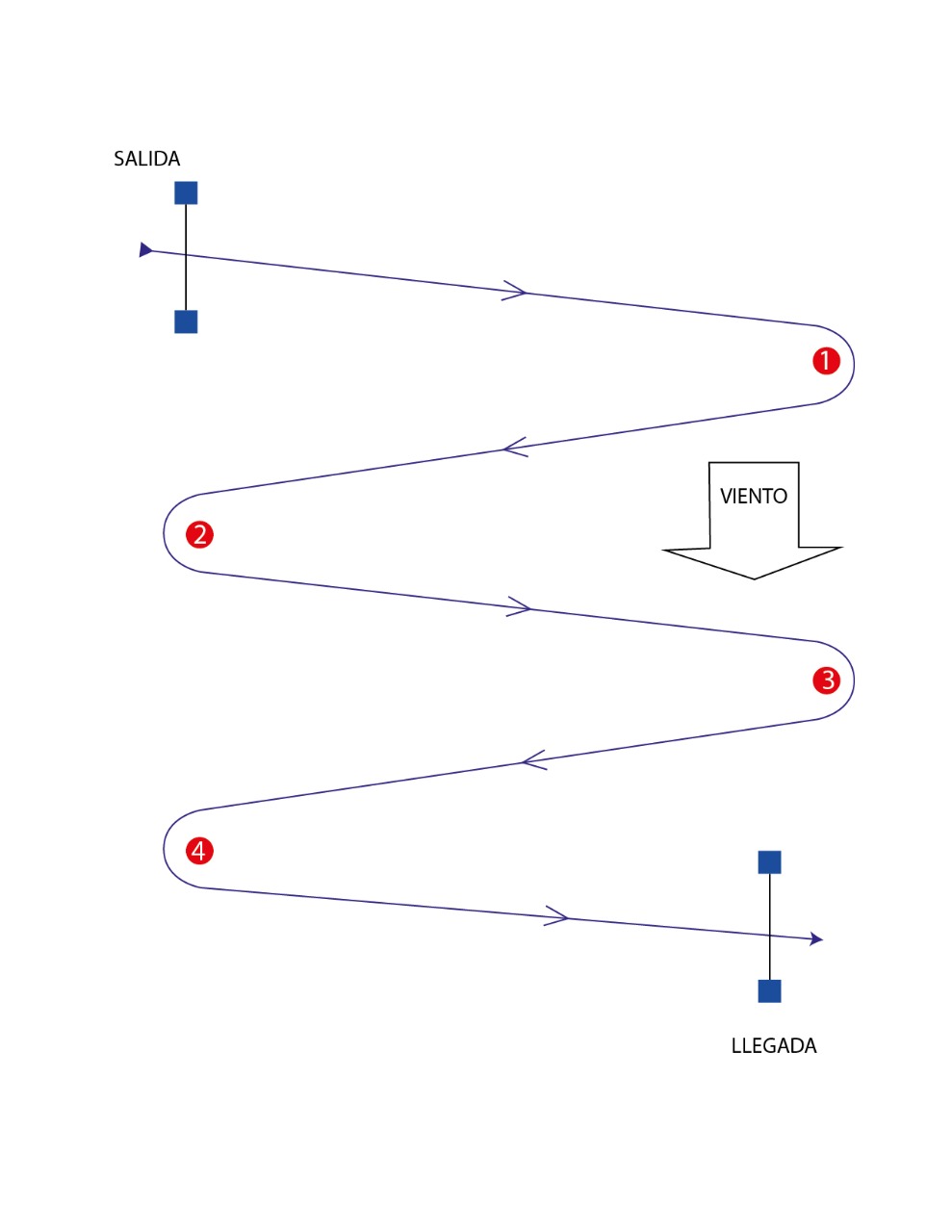 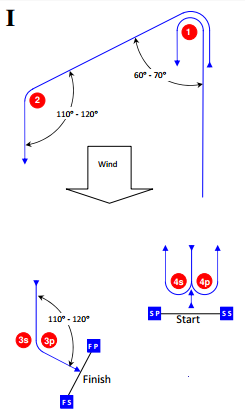 NSPFechaHoraActividadSábado XXX de XXX10:0010:3011:0013:0018:00Finalizan las inscripcionesInauguraciónJunta de entrenadoresSeñal de atención de la primera prueba del díaCoctelDomingo XXX de XXX12:0017:00Señal de atención de la primera prueba del díaPremiación y clausuraClaseNúmero Máximo de Pruebas por DíaClase XXXClase YYYClaseCategoríaClase XCategoría A, Categoría BClase YCategoría A, Categoría BDesignaciónOrden de Paso de BalizasIODSalida – 1 – 2 – 3p/s – LlegadaDesignaciónOrden de Paso de BalizasLM2Salida – 1 – 4p/s – 1 – LlegadaLM3Salida – 1 – 4p/s – 1 – 4p/s – 1 – LlegadaDesignaciónOrden de Paso de BalizasO2Salida – 1 – 2 – 3p/s – 2 – 3p – LlegadaO3Salida – 1 – 2 – 3p/s – 2 – 3p/s – 2 – 3p – LlegadaDesignaciónOrden de Paso de BalizasI2Salida – 1 – 4p/s – 1 – 2 – 3p – LlegadaI3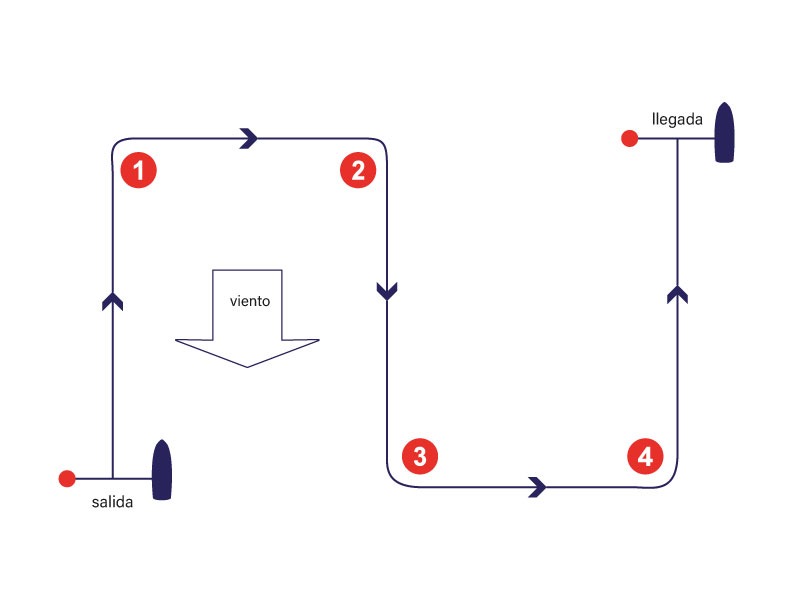 Salida – 1 – 4p/s – 1 – 4p/s – 1 – 2 – 3p – LlegadaDesignaciónOrden de Paso de BalizasNSalida – 1 – 2 – 3 – 4 – Llegada DesignaciónOrden de Paso de BalizasSPSalida – 1 – 2 – 3 – 4 – Llegada 